DATE:	September 21, 2017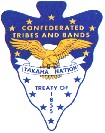 TOPIC:	2017 Fall Commercial Gillnet FisheryACTION REQUESTED:	Extend fall commercial gillnet season in Zone 6 of the ColumbiaRiver from 6 a.m. September 25 to 6 p.m. September 29, 2017. FORMAL ACTION TAKEN: The Fish and Wildlife Committee authorize additional gillnet fishing time in Zone 6 from 6 am Monday September 25 to 6 pm Friday September 29, 2017.See the attached regulations pursuant to Title 32.14 of the Revised Law and Order Code of the Yakima Nation.  Authority to enforce these regulations is provided under Section32.18.07 of the Code. Violations of any of these regulations are punishable under Section 32.18.07 of the Code.DECISION:	APPROVED	(	)	DISAPPROVED	(	)	TABLED  ( )VOTE:	TOTAL 	FOR  	AGAINST 	ABSTAINED 	OTHERSPRESENT: 	CERTIFICATION: 		 CHAIRMANCOMMITTEE ACTION NUMBER:  	2017-Distribution:	Original Committee File Copies:		Committee Members Tribal ChairmanDepartment/ProgramSeptember 21, 2017TO:	YN FISHERMEN; FRMP; HOUSING; SUPERINTENDENT; GAME WARDENS; CHIEF OF POLICE; LAW & JUSTICE; LITIGATION ATTORNEY; IN-HOUSE COUNSELFROM:	FISH & WILDLIFE COMMITTEEGERALD LEWIS, CHAIRMAN; LELAND BILL, SECRETARY; VIVIAN BABS GEORGE, MEMBER; EWDIN LEWIS, MEMBERSUBJECT:	2017 Fall Commercial Gillnet SeasonThe Yakama Nation Fish & Wildlife Committee authorize additional gillnet fishing time in Zone 6. The following regulations are issued pursuant to Title 32.14 of the Revised Law & Order Code of the Yakama Nation. Authority to enforce these regulations is provided under Section 32.18.07 of the Code. Violations of any of these regulations are punishable under Section 32.18.07 of the Code.FISHING AREA:	All of Zone 6 of the Columbia RiverDATES:	6 a.m. September 25	TO:	6 p.m. September 29GEAR:	8-inch Minimum Mesh Restriction.To provide protection for sturgeon in Zone 6, fishing with divernets is prohibited during these fisheries.Driftnet fishing will be allowed with nets up to 800 feet in length. All rivermouth and dam sanctuaries are still in effect, and registered gillnet sites must be respected. A permit is no longer required for driftnetting.SANCTUARIES: Standard dam and river mouth sanctuaries are in effect. Fishing in closed areas of the Columbia River is a violation of Section 32.16.03 of the Code.ALLOWABLE SALES: The sale of scaffold, hook & line or gillnet caught salmon, sockeye, coho, steelhead, walleye, yellow perch, catfish, bass, shad, and carp is permitted during these commercial fishing seasons. No sales of sturgeon will be allowed during this period, but incidentally caught sturgeon 43-inches to 54-inches in fork length may be kept for subsistence purposes in The Dalles and John Day Pools, and sturgeon 38- inches to 54-inches in fork length may be kept for subsistence purposes in the Bonneville Pool.SCAFFOLDS/HOOK & LINE: All scaffolds/hook & line will remain open. Sunday Closures are still in effect.Klickitat River: Sales of fish caught in the Klickitat River will be allowed during the above commercial fishing periods. The Klickitat River is open on modified weekly openings of 6 AM Mondays to 6 PM Saturdays.PLEASE WEAR YOUR LIFE JACKETS FOR SAFETY2. Fish and WildlifeCommitteeFY 2017OFFICIAL ACTIONMembers	Committee ActivityMembers	Committee ActivityMembers	Committee ActivityMembers	Committee ActivityMembers	Committee ActivityRoll Call	Motion	Second	VoteRoll Call	Motion	Second	VoteRoll Call	Motion	Second	VoteRoll Call	Motion	Second	VoteRoll Call	Motion	Second	VoteGerald Lewis	ChairmanLeland Bill	SecretaryVivian Babs George	MemberEdwin Lewis	MemberEx Officio: